Sprinkler Head TypesSprinkler Head TypesSprinkler Head Types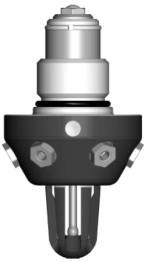 HI-FOG 1000 No action required 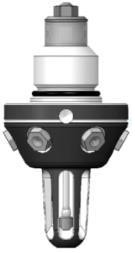 HI-FOG 1900 Action required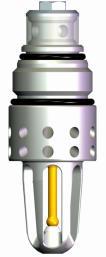 HI-FOG 2000No action required This type should not be used in A1000 Assembly Body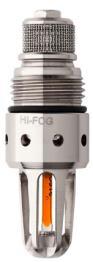 HI-FOG 3000 No action required This type should not be used in A1000 Assembly BodyAssembly Body TypesAssembly Body TypesAssembly Body Types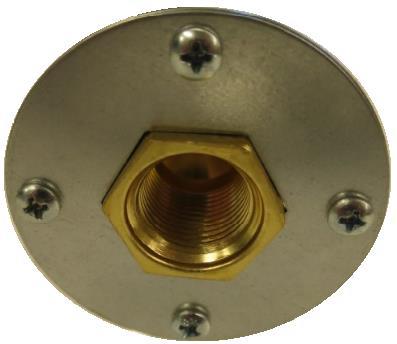 A1000Action requiredCover Plate over Assembly Body surface, held by the sprinkler - HI-FOG 1000 \ 1900 only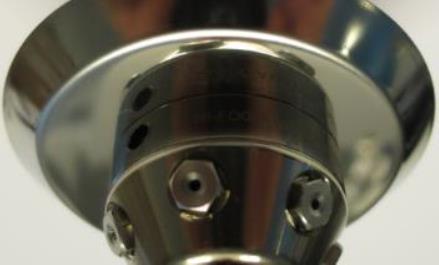 A1000Action requiredCover Plate over Assembly Body surface, held by the sprinkler - HI-FOG 1000 \ 1900 only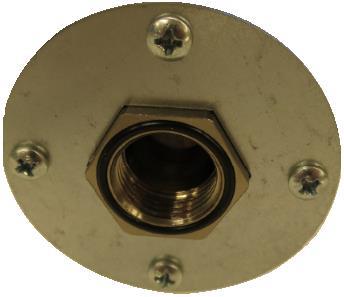 A2000No action requiredCover Plate over Assembly Body surface, held by the sprinkler – HI-FOG 2000 only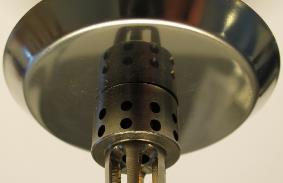 A2000No action requiredCover Plate over Assembly Body surface, held by the sprinkler – HI-FOG 2000 only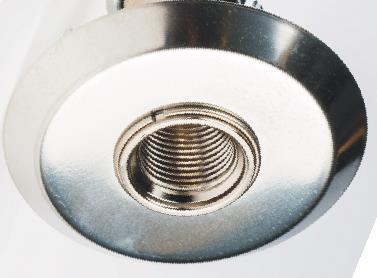 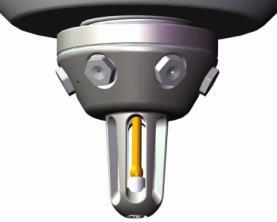 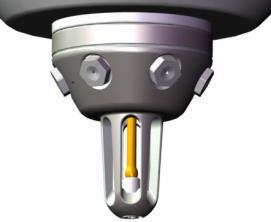 ABNo action requiredClip Ring holds cover plate to the Assembly Body Optional Adaptor Ring to close gap between sprinkler and cover plate - multiple sprinkler types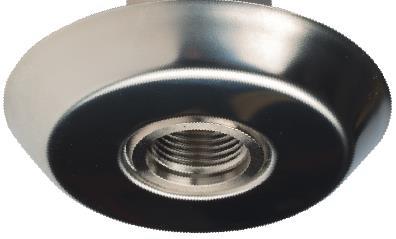 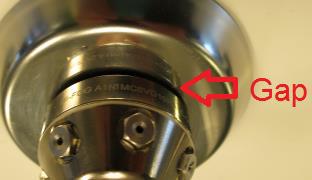 CNo action requiredNarrow gap between cover plate and Assembly Body, plate snapped to the Assembly Body - multiple sprinkler types